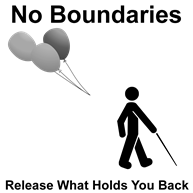 National Federation of the Blind of California, Ever Lee Hairston, President18440 Oxnard St., Tarzana, CA 91356  office:  818) 217-8330  c: 323) 252-9188 ever.hairston@gmail.comWelcome to the 2017 National Federation of the Blind of California Convention November 2 – November 5, 2017Embassy Suites 901 East Calaveras Blvd., Milpitas, CA 95035Convention Hosts:President, Ever Lee Hairston 				First Vice-President, Bryan Bashin				Second Vice-President, Robert Stigile				Secretary, Shannon Dillon				Treasurer, Rochelle Houston				Board Members: Karen Steele, Jim Barbour, Charlotte Carroll, Jana Littrell,Tim Elder, Carmen Weatherly, Carla ScrogginsThe National Federation of the Blind is a community of members and friends who believe in the hopes and dreams of the Nation’s blind.  Every day we work together to help blind people live the lives they want.Convention InformationThursday movie night with snacks; Friday begins with the Vendor Showcase and Exhibit Hall; Friday night Federation Feud Game; Saturday luncheon and Banquet are all included in the $75 fee.  If you prefer to attend only the convention sessions, the fee is $35.Vendors’ ShowcaseThe Vendors’ Showcase takes place in the Amalfi room from 8:30 am to 9:30 am on Friday, November 3.  At the Showcase you will hear vendors describe the current products and services which they will have on display in the Exhibit Hall. Convention ExhibitsThe Exhibit Hall will be open on Friday, November 3rd from 9:30 am to 3:30 pm. Exhibit tables are located in the Grand Ballroom.Guide Dog Relief AreaPlease take dogs to the rear of the hotel either through the side door or the front door exit.  Chapter & Division PresidentsShasta Cascade - Debbie WorstmanSan Joaquin - Ken VolonteSan Francisco - Christina DanielsTri-Valley - Carl MartinRiver City - Tiffany ManoshBay Area - Shannon DillonAt Large - Allison DepnerInland Empire - Cheryl ThurstonSan Fernando - Robert StigilePathfinders of Los Angeles - Rochelle HoustonEscondido - Yvette LeeRiverside/San Bernadino - Carmen WeatherlySan Diego - Lisa IrvingCalifornia Association of Guide Dog Users (CAGDU) - Tina ThomasCalifornia Association of Blind Students (CABS) - Carla ScrogginsSenior Division - Charlotte CarrollDiabetes Action Network - Joy StigilePlease encourage every member to participate in all convention activities!Thank you to our generous sponsors!Platinum Level $10,000 plusVOTEC Corporation 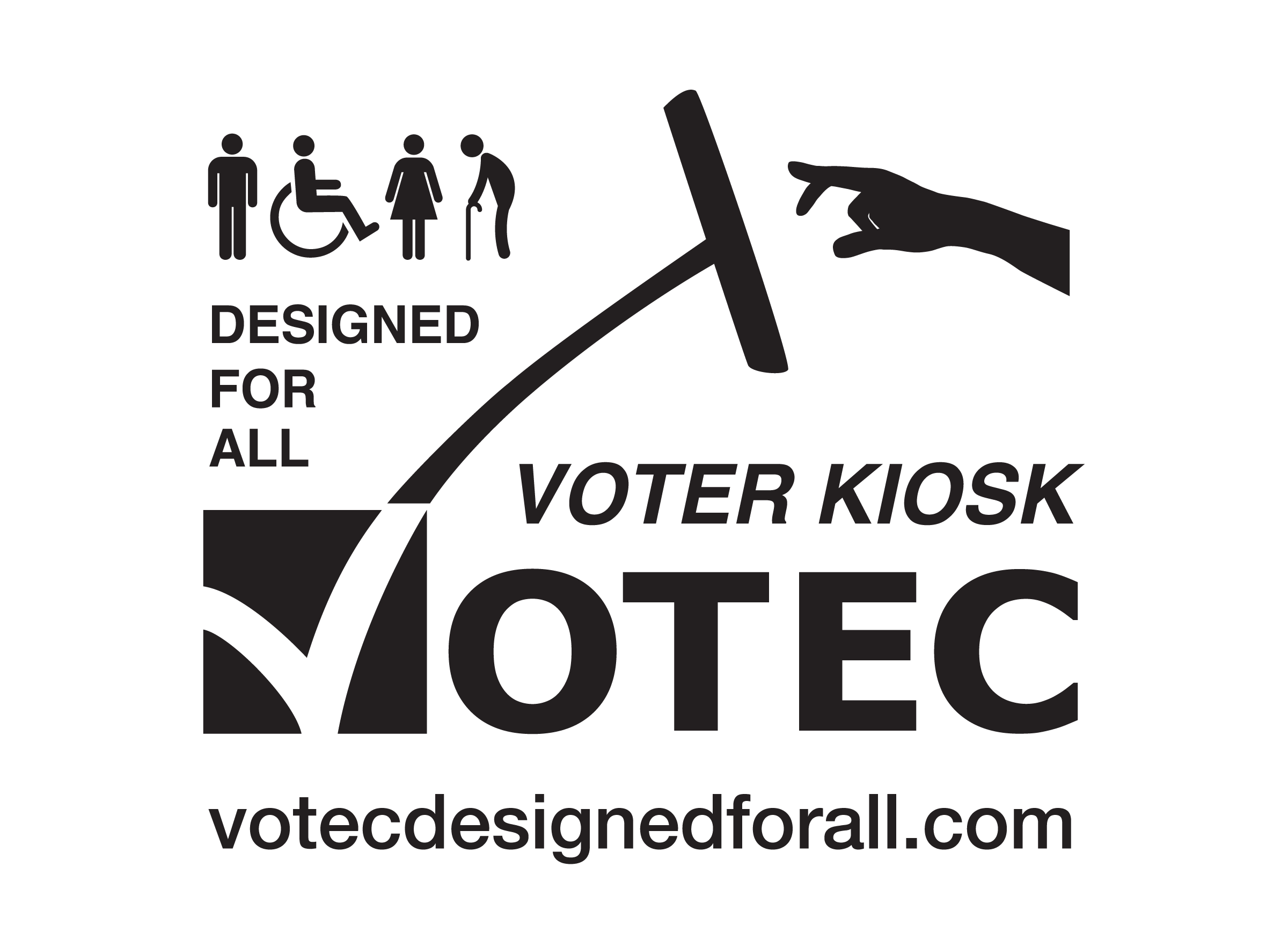 2017 National Federation of the Blind of California Convention AgendaThursday, November 28:00 pm  			Movie and Snacks, “Do You Dream in Color?” 				Cordoba  RoomFriday, November 37:30 am – 8:30 am		Registration Packet Pickup				Area in front of the Grand Ballroom  8:30 am - 9:30 am		Vendor Showcase				Amalfi Room				Coordinator, Cheryl Thurston 				Listen to a brief description of products and services9:30 am - 3:30 pm		Exhibit Hall 				Grand Ballroom1:00 pm – 2:00 pm		Board of Directors meeting				Amalfi RoomMeetings of the Board of Directors are open to the public.  Please join us as we greet our scholarship finalists, and our National Representative, Scott LaBarre, President of the National Federation of the Blind of Colorado.		2:00 pm - 4:00 pm		Registration Packet Pickup				Area in front of the Grand Ballroom2:00 pm –  3:00 pm	Resolutions Committee				Amalfi Room				Chairperson, Bryan BashinThe Resolutions Committee comes together once a year to decide on the policies and direction of the affiliate for the upcoming year. 3:00 pm – 4:15 pm		California Association of Blind Students (CABS) 				Amalfi Room				President, Carla Scroggins4:15 pm – 5:30 pm		California Association of Guide Dog Users (CAGDU)				Amalfi Room				President, Tina Thomas	5:30 pm - 6:15 pm		Orientation Center for the Blind 				Amalfi Room				President, David Chan6:00 pm - 7:30 pm		Registration Packet Pickup						Area in front of the Grand Ballroom8:00 pm – 10:00 pm	Federation Feud				Amalfi  RoomEmcee, Michael Richardson															Saturday, November 49:00 am 			General Session Call to Order				Grand Ballroom				President, Ever Lee Hairston				Opening Ceremony2017 Convention Coordinators, Jim Barbour, Christina Daniels, Rochelle Houston and the California Association of Blind Students			Pledge of Allegiance				Jim Barbour			NFB Pledge				Denise BravellInvocation, Carlos Miyares				“God Bless America”				Rachel Elizabeth Grider9:15 am - 9:45 am		National ReportNational Representative, Scott LaBarre, National Federation of the Blind of Colorado President9:45 am - 10:00 am	Douglas G. TowneChairman, Disability Relations Group10:00 am – 10:20 am	Braille Enrichment for Literacy and Learning (BELL) Academy 					Northern California Coordinator, Debbie Worstman 							10:20 am – 10:50 am	Why I am a Federationist?				Tim Elder, Tiffany Manosh, Rochelle Houston10:50 am – 11:05 am	Mike L. Marlin, DirectorBraille and Talking Book LibraryCalifornia State Library11:05 am – 11:35  am	Employment PanelModerator, Robert Stigile				Shannon Dillon                                     	Ahmet UstunelElizabeth Campos11:35 am - 11:50 am	Philosophy Skit11:50 am - 11:55 am	Senior Division Skit11:55 am	 		Shout out to First Time Attendees		Noon				Adjourn12:00 pm – 2:00 pm	Luncheon				Special Presentation, Ruth Sager, National Senior Division President				Speaker, Christina Daniels, San Francisco Chapter President				Atrium2:00 pm 			General Session resumes				Grand Ballroom2:00 pm - 2:10 pm		President’s Report				President, Ever Lee Hairston				2:10 pm - 2:20 pm		Vanda Pharmaceutical2:20 pm - 2:30 pm		California Association of Guide Dog Users Skit2:30 pm - 2:35 pm		Exploring Round Table Options2:35 pm – 3:45 pm		Round Table DiscussionsTopics:KNFB Reader – Michael RichardsoniPhone for Beginners – Ed DavisiPhone Apps including News Line and BARD - Christina DanielsCalifornia Dept. of Rehabilitation (DOR) – Joe Xavier, Director/ Elena GomezInterview Preparation – Jannette StewartParents of Blind Children – Debbie Worstman How to Become a Leader - Scott LaBarre, National RepresentativeVOTEC, Disability Relations Group – Douglas G. TowneCalifornia Association of Guide Dog Users - Tina ThomasLegal Issues – Tim Elder3:45 pm – 4:30 pm		General Session resumes				“No Boundaries:  Release What Holds You Back”				Grand Ballroom4:30 pm 			Adjourn7:00 pm			Banquet				Emcee, Bryan Bashin, NFBA First Vice President				Banquet Address, Scott LaBarre, National Representative				Scholarship Presentation, Jana Littrell				Auctioneers, Michael Richardson & Michael Hingson				Grand BallroomSunday, November 59:00 am 			General Session 				President, Ever Lee Hairston				Grand Ballroom9:10 am – 9:25 am		Elections: Report from Nominating Committee, Chairperson, Robert Stigile9:25 am – 9:40 am		ResolutionsChairperson, Bryan Bashin9:40 am – 9:50 am		Financial ReportTreasurer, Rochelle Houston9:50 am – 10:50 am	Chapter Reports - Pledges and Donations 11:00 am			AdjournThank you to all of our Vendors and the generous donations from:VOTEC, Douglas G. TowneSan Diego FoundationCharitable Grant Rosen Bien Galvan and Grunfeld, LLPVanda PharmaceuticalsThank you to all of the chairpersons and members of the committees that have helped to make this convention a success.Convention Coordinators – Christina Daniels, Rochelle Houston and Jim BarbourResolutions Committee - Chairperson Bryan BashinDoor Prize Committee - Chairperson Carmen Weatherly Exhibit Hall Committee – Chairperson Cheryl Thurston Scholarship Committee – Chairperson Jana LittrellAuction  -  Chairperson Karen Steele PAC Committee – Chairperson Michael HingsonAmbassador Committee - Chairperson Michael Richardson